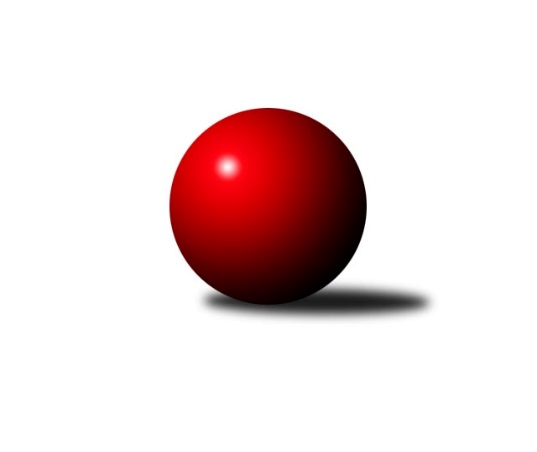 Č.3Ročník 2013/2014	24.5.2024 3. KLM C  2013/2014Statistika 3. kolaTabulka družstev:		družstvo	záp	výh	rem	proh	skore	sety	průměr	body	plné	dorážka	chyby	1.	KK Zábřeh ˝B˝	3	3	0	0	16.0 : 8.0 	(37.5 : 34.5)	3222	6	2192	1030	31.7	2.	TJ Sokol Bohumín ˝A˝	3	2	1	0	16.0 : 8.0 	(40.5 : 31.5)	3105	5	2089	1017	30.7	3.	TJ Spartak Přerov ˝B˝	3	2	0	1	15.5 : 8.5 	(40.0 : 32.0)	2983	4	2005	978	32.3	4.	SKK Ostrava ˝A˝	3	2	0	1	13.5 : 10.5 	(39.5 : 32.5)	3101	4	2094	1007	35.7	5.	HKK Olomouc ˝B˝	3	2	0	1	13.5 : 10.5 	(34.5 : 37.5)	3195	4	2147	1048	27.3	6.	TJ Unie Hlubina ˝A˝	3	2	0	1	13.0 : 11.0 	(36.0 : 36.0)	3100	4	2136	964	34.7	7.	TJ Tatran Litovel ˝A˝	3	1	1	1	13.0 : 11.0 	(40.5 : 31.5)	3102	3	2106	996	40	8.	Sokol Přemyslovice˝A˝	3	1	0	2	11.5 : 12.5 	(35.0 : 37.0)	3094	2	2102	992	39.7	9.	KK Šumperk˝A˝	3	1	0	2	11.0 : 13.0 	(38.5 : 33.5)	2944	2	2013	931	37.7	10.	SK Camo Slavičín ˝A˝	3	1	0	2	8.0 : 16.0 	(32.5 : 39.5)	3079	2	2117	962	31.3	11.	TJ  Krnov ˝A˝	3	0	0	3	7.0 : 17.0 	(30.5 : 41.5)	3168	0	2129	1040	31.7	12.	TJ Sokol Michálkovice ˝A˝	3	0	0	3	6.0 : 18.0 	(27.0 : 45.0)	2912	0	2062	850	54.7Tabulka doma:		družstvo	záp	výh	rem	proh	skore	sety	průměr	body	maximum	minimum	1.	TJ Sokol Bohumín ˝A˝	2	2	0	0	12.0 : 4.0 	(27.5 : 20.5)	3087	4	3137	3037	2.	TJ Unie Hlubina ˝A˝	2	2	0	0	11.0 : 5.0 	(26.0 : 22.0)	3081	4	3092	3069	3.	KK Zábřeh ˝B˝	2	2	0	0	11.0 : 5.0 	(25.0 : 23.0)	3135	4	3195	3075	4.	HKK Olomouc ˝B˝	2	2	0	0	11.0 : 5.0 	(23.5 : 24.5)	3202	4	3224	3179	5.	KK Šumperk˝A˝	1	1	0	0	7.0 : 1.0 	(14.5 : 9.5)	2695	2	2695	2695	6.	TJ Spartak Přerov ˝B˝	1	1	0	0	5.5 : 2.5 	(13.0 : 11.0)	3256	2	3256	3256	7.	SKK Ostrava ˝A˝	1	1	0	0	5.0 : 3.0 	(12.0 : 12.0)	2930	2	2930	2930	8.	Sokol Přemyslovice˝A˝	2	1	0	1	8.5 : 7.5 	(24.0 : 24.0)	3177	2	3248	3105	9.	SK Camo Slavičín ˝A˝	2	1	0	1	7.0 : 9.0 	(23.0 : 25.0)	3077	2	3137	3017	10.	TJ Tatran Litovel ˝A˝	1	0	1	0	4.0 : 4.0 	(11.0 : 13.0)	3160	1	3160	3160	11.	TJ  Krnov ˝A˝	1	0	0	1	3.0 : 5.0 	(11.5 : 12.5)	3253	0	3253	3253	12.	TJ Sokol Michálkovice ˝A˝	1	0	0	1	1.0 : 7.0 	(5.5 : 18.5)	2908	0	2908	2908Tabulka venku:		družstvo	záp	výh	rem	proh	skore	sety	průměr	body	maximum	minimum	1.	KK Zábřeh ˝B˝	1	1	0	0	5.0 : 3.0 	(12.5 : 11.5)	3309	2	3309	3309	2.	TJ Spartak Přerov ˝B˝	2	1	0	1	10.0 : 6.0 	(27.0 : 21.0)	2847	2	3111	2583	3.	TJ Tatran Litovel ˝A˝	2	1	0	1	9.0 : 7.0 	(29.5 : 18.5)	3073	2	3086	3060	4.	SKK Ostrava ˝A˝	2	1	0	1	8.5 : 7.5 	(27.5 : 20.5)	3126	2	3220	3032	5.	TJ Sokol Bohumín ˝A˝	1	0	1	0	4.0 : 4.0 	(13.0 : 11.0)	3123	1	3123	3123	6.	Sokol Přemyslovice˝A˝	1	0	0	1	3.0 : 5.0 	(11.0 : 13.0)	3011	0	3011	3011	7.	HKK Olomouc ˝B˝	1	0	0	1	2.5 : 5.5 	(11.0 : 13.0)	3188	0	3188	3188	8.	TJ Unie Hlubina ˝A˝	1	0	0	1	2.0 : 6.0 	(10.0 : 14.0)	3120	0	3120	3120	9.	SK Camo Slavičín ˝A˝	1	0	0	1	1.0 : 7.0 	(9.5 : 14.5)	3080	0	3080	3080	10.	TJ Sokol Michálkovice ˝A˝	2	0	0	2	5.0 : 11.0 	(21.5 : 26.5)	2913	0	2915	2910	11.	KK Šumperk˝A˝	2	0	0	2	4.0 : 12.0 	(24.0 : 24.0)	3069	0	3100	3037	12.	TJ  Krnov ˝A˝	2	0	0	2	4.0 : 12.0 	(19.0 : 29.0)	3126	0	3220	3032Tabulka podzimní části:		družstvo	záp	výh	rem	proh	skore	sety	průměr	body	doma	venku	1.	KK Zábřeh ˝B˝	3	3	0	0	16.0 : 8.0 	(37.5 : 34.5)	3222	6 	2 	0 	0 	1 	0 	0	2.	TJ Sokol Bohumín ˝A˝	3	2	1	0	16.0 : 8.0 	(40.5 : 31.5)	3105	5 	2 	0 	0 	0 	1 	0	3.	TJ Spartak Přerov ˝B˝	3	2	0	1	15.5 : 8.5 	(40.0 : 32.0)	2983	4 	1 	0 	0 	1 	0 	1	4.	SKK Ostrava ˝A˝	3	2	0	1	13.5 : 10.5 	(39.5 : 32.5)	3101	4 	1 	0 	0 	1 	0 	1	5.	HKK Olomouc ˝B˝	3	2	0	1	13.5 : 10.5 	(34.5 : 37.5)	3195	4 	2 	0 	0 	0 	0 	1	6.	TJ Unie Hlubina ˝A˝	3	2	0	1	13.0 : 11.0 	(36.0 : 36.0)	3100	4 	2 	0 	0 	0 	0 	1	7.	TJ Tatran Litovel ˝A˝	3	1	1	1	13.0 : 11.0 	(40.5 : 31.5)	3102	3 	0 	1 	0 	1 	0 	1	8.	Sokol Přemyslovice˝A˝	3	1	0	2	11.5 : 12.5 	(35.0 : 37.0)	3094	2 	1 	0 	1 	0 	0 	1	9.	KK Šumperk˝A˝	3	1	0	2	11.0 : 13.0 	(38.5 : 33.5)	2944	2 	1 	0 	0 	0 	0 	2	10.	SK Camo Slavičín ˝A˝	3	1	0	2	8.0 : 16.0 	(32.5 : 39.5)	3079	2 	1 	0 	1 	0 	0 	1	11.	TJ  Krnov ˝A˝	3	0	0	3	7.0 : 17.0 	(30.5 : 41.5)	3168	0 	0 	0 	1 	0 	0 	2	12.	TJ Sokol Michálkovice ˝A˝	3	0	0	3	6.0 : 18.0 	(27.0 : 45.0)	2912	0 	0 	0 	1 	0 	0 	2Tabulka jarní části:		družstvo	záp	výh	rem	proh	skore	sety	průměr	body	doma	venku	1.	TJ  Krnov ˝A˝	0	0	0	0	0.0 : 0.0 	(0.0 : 0.0)	0	0 	0 	0 	0 	0 	0 	0 	2.	SK Camo Slavičín ˝A˝	0	0	0	0	0.0 : 0.0 	(0.0 : 0.0)	0	0 	0 	0 	0 	0 	0 	0 	3.	TJ Spartak Přerov ˝B˝	0	0	0	0	0.0 : 0.0 	(0.0 : 0.0)	0	0 	0 	0 	0 	0 	0 	0 	4.	KK Šumperk˝A˝	0	0	0	0	0.0 : 0.0 	(0.0 : 0.0)	0	0 	0 	0 	0 	0 	0 	0 	5.	Sokol Přemyslovice˝A˝	0	0	0	0	0.0 : 0.0 	(0.0 : 0.0)	0	0 	0 	0 	0 	0 	0 	0 	6.	KK Zábřeh ˝B˝	0	0	0	0	0.0 : 0.0 	(0.0 : 0.0)	0	0 	0 	0 	0 	0 	0 	0 	7.	TJ Sokol Michálkovice ˝A˝	0	0	0	0	0.0 : 0.0 	(0.0 : 0.0)	0	0 	0 	0 	0 	0 	0 	0 	8.	SKK Ostrava ˝A˝	0	0	0	0	0.0 : 0.0 	(0.0 : 0.0)	0	0 	0 	0 	0 	0 	0 	0 	9.	TJ Sokol Bohumín ˝A˝	0	0	0	0	0.0 : 0.0 	(0.0 : 0.0)	0	0 	0 	0 	0 	0 	0 	0 	10.	TJ Unie Hlubina ˝A˝	0	0	0	0	0.0 : 0.0 	(0.0 : 0.0)	0	0 	0 	0 	0 	0 	0 	0 	11.	HKK Olomouc ˝B˝	0	0	0	0	0.0 : 0.0 	(0.0 : 0.0)	0	0 	0 	0 	0 	0 	0 	0 	12.	TJ Tatran Litovel ˝A˝	0	0	0	0	0.0 : 0.0 	(0.0 : 0.0)	0	0 	0 	0 	0 	0 	0 	0 Zisk bodů pro družstvo:		jméno hráče	družstvo	body	zápasy	v %	dílčí body	sety	v %	1.	Jaroslav Sedlář 	KK Šumperk˝A˝ 	3	/	3	(100%)	11	/	12	(92%)	2.	Kamil Bartoš 	HKK Olomouc ˝B˝ 	3	/	3	(100%)	8	/	12	(67%)	3.	Matouš Krajzinger 	HKK Olomouc ˝B˝ 	3	/	3	(100%)	8	/	12	(67%)	4.	Josef Karafiát 	KK Zábřeh ˝B˝ 	3	/	3	(100%)	7.5	/	12	(63%)	5.	Petr Kuttler 	TJ Sokol Bohumín ˝A˝ 	3	/	3	(100%)	7	/	12	(58%)	6.	Jaromír Rabenseifner 	KK Šumperk˝A˝ 	2	/	2	(100%)	7	/	8	(88%)	7.	Pavel Niesyt 	TJ Sokol Bohumín ˝A˝ 	2	/	2	(100%)	7	/	8	(88%)	8.	Karel Ivaniš 	SK Camo Slavičín ˝A˝ 	2	/	2	(100%)	6.5	/	8	(81%)	9.	Vladimír Konečný 	TJ Unie Hlubina ˝A˝ 	2	/	2	(100%)	6	/	8	(75%)	10.	Pavel Sláma 	SK Camo Slavičín ˝A˝ 	2	/	2	(100%)	5.5	/	8	(69%)	11.	Petr Vácha 	TJ Spartak Přerov ˝B˝ 	2	/	2	(100%)	5.5	/	8	(69%)	12.	Milan Šula 	KK Zábřeh ˝B˝ 	2	/	2	(100%)	5	/	8	(63%)	13.	David Janušík 	TJ Spartak Přerov ˝B˝ 	2	/	2	(100%)	5	/	8	(63%)	14.	Michal Hejtmánek 	TJ Unie Hlubina ˝A˝ 	2	/	2	(100%)	5	/	8	(63%)	15.	Jaromír Martiník 	TJ  Krnov ˝A˝ 	2	/	2	(100%)	4.5	/	8	(56%)	16.	Vladimír Šipula 	TJ Sokol Bohumín ˝A˝ 	2	/	2	(100%)	4	/	8	(50%)	17.	Vlastimil Kotrla 	TJ  Krnov ˝A˝ 	2	/	3	(67%)	9	/	12	(75%)	18.	Petr Řepecký 	TJ Sokol Michálkovice ˝A˝ 	2	/	3	(67%)	8	/	12	(67%)	19.	Milan Kanda 	TJ Spartak Přerov ˝B˝ 	2	/	3	(67%)	7	/	12	(58%)	20.	František Oliva 	TJ Unie Hlubina ˝A˝ 	2	/	3	(67%)	7	/	12	(58%)	21.	Vladimír Korta 	SKK Ostrava ˝A˝ 	2	/	3	(67%)	7	/	12	(58%)	22.	Michal Albrecht 	KK Zábřeh ˝B˝ 	2	/	3	(67%)	7	/	12	(58%)	23.	Petr Holas 	SKK Ostrava ˝A˝ 	2	/	3	(67%)	7	/	12	(58%)	24.	Vojtěch Jurníček 	Sokol Přemyslovice˝A˝ 	2	/	3	(67%)	7	/	12	(58%)	25.	Pavel Gerlich 	SKK Ostrava ˝A˝ 	2	/	3	(67%)	6.5	/	12	(54%)	26.	Petr Chodura 	TJ Unie Hlubina ˝A˝ 	2	/	3	(67%)	6.5	/	12	(54%)	27.	Bedřich Pluhař 	TJ  Krnov ˝A˝ 	2	/	3	(67%)	6.5	/	12	(54%)	28.	Fridrich Péli 	TJ Sokol Bohumín ˝A˝ 	2	/	3	(67%)	6	/	12	(50%)	29.	David Čulík 	TJ Tatran Litovel ˝A˝ 	2	/	3	(67%)	6	/	12	(50%)	30.	Jiří Fiala 	TJ Tatran Litovel ˝A˝ 	2	/	3	(67%)	6	/	12	(50%)	31.	Marian Hošek 	HKK Olomouc ˝B˝ 	2	/	3	(67%)	5.5	/	12	(46%)	32.	Radek Grulich 	Sokol Přemyslovice˝A˝ 	2	/	3	(67%)	5.5	/	12	(46%)	33.	Josef Linhart 	TJ Sokol Michálkovice ˝A˝ 	2	/	3	(67%)	5	/	12	(42%)	34.	Eduard Tomek 	Sokol Přemyslovice˝A˝ 	2	/	3	(67%)	5	/	12	(42%)	35.	Václav Švub 	KK Zábřeh ˝B˝ 	2	/	3	(67%)	4.5	/	12	(38%)	36.	Vojtěch Venclík 	TJ Spartak Přerov ˝B˝ 	1.5	/	2	(75%)	5	/	8	(63%)	37.	Milan Zezulka 	Sokol Přemyslovice˝A˝ 	1.5	/	3	(50%)	6.5	/	12	(54%)	38.	Jiří Hradílek 	TJ Spartak Přerov ˝B˝ 	1	/	1	(100%)	4	/	4	(100%)	39.	Gustav Vojtek 	KK Šumperk˝A˝ 	1	/	1	(100%)	3	/	4	(75%)	40.	Tomáš Rechtoris 	TJ Sokol Michálkovice ˝A˝ 	1	/	1	(100%)	3	/	4	(75%)	41.	Stanislav Beňa st.	TJ Spartak Přerov ˝B˝ 	1	/	1	(100%)	3	/	4	(75%)	42.	Petr Jindra 	TJ Tatran Litovel ˝A˝ 	1	/	1	(100%)	2.5	/	4	(63%)	43.	Aleš Kohutek 	TJ Sokol Bohumín ˝A˝ 	1	/	2	(50%)	6	/	8	(75%)	44.	Jiří Čamek 	TJ Tatran Litovel ˝A˝ 	1	/	2	(50%)	6	/	8	(75%)	45.	Kamil Axman 	TJ Tatran Litovel ˝A˝ 	1	/	2	(50%)	5.5	/	8	(69%)	46.	Miroslav Talášek 	TJ Tatran Litovel ˝A˝ 	1	/	2	(50%)	5.5	/	8	(69%)	47.	Jiří Trnka 	SKK Ostrava ˝A˝ 	1	/	2	(50%)	5	/	8	(63%)	48.	Jakub Mokoš 	TJ Tatran Litovel ˝A˝ 	1	/	2	(50%)	5	/	8	(63%)	49.	Jozef Kuzma 	TJ Sokol Bohumín ˝A˝ 	1	/	2	(50%)	5	/	8	(63%)	50.	Štefan Dendis 	TJ Sokol Bohumín ˝A˝ 	1	/	2	(50%)	4	/	8	(50%)	51.	Miroslav Pytel 	SKK Ostrava ˝A˝ 	1	/	2	(50%)	4	/	8	(50%)	52.	Radek Foltýn 	SKK Ostrava ˝A˝ 	1	/	3	(33%)	7	/	12	(58%)	53.	Milan Sekanina 	HKK Olomouc ˝B˝ 	1	/	3	(33%)	7	/	12	(58%)	54.	Miroslav Smrčka 	KK Šumperk˝A˝ 	1	/	3	(33%)	7	/	12	(58%)	55.	Michal Zatyko 	TJ Unie Hlubina ˝A˝ 	1	/	3	(33%)	6	/	12	(50%)	56.	Jiří Zezulka st. 	Sokol Přemyslovice˝A˝ 	1	/	3	(33%)	6	/	12	(50%)	57.	Václav Hrejzek 	TJ Sokol Michálkovice ˝A˝ 	1	/	3	(33%)	5	/	12	(42%)	58.	Jaroslav Vymazal 	KK Šumperk˝A˝ 	1	/	3	(33%)	5	/	12	(42%)	59.	Jiří Zimek 	SK Camo Slavičín ˝A˝ 	1	/	3	(33%)	5	/	12	(42%)	60.	Zdeněk Peč 	Sokol Přemyslovice˝A˝ 	1	/	3	(33%)	5	/	12	(42%)	61.	Petr Bařinka 	SK Camo Slavičín ˝A˝ 	1	/	3	(33%)	4	/	12	(33%)	62.	Martin Koraba 	TJ  Krnov ˝A˝ 	1	/	3	(33%)	3	/	12	(25%)	63.	Libor Tkáč 	SKK Ostrava ˝A˝ 	0.5	/	2	(25%)	3	/	8	(38%)	64.	Břetislav Sobota 	HKK Olomouc ˝B˝ 	0.5	/	3	(17%)	2	/	12	(17%)	65.	Vladimír Mánek 	TJ Spartak Přerov ˝B˝ 	0	/	1	(0%)	2	/	4	(50%)	66.	Alexandr Krajzinger 	HKK Olomouc ˝B˝ 	0	/	1	(0%)	2	/	4	(50%)	67.	Luboš Blinka 	TJ Tatran Litovel ˝A˝ 	0	/	1	(0%)	2	/	4	(50%)	68.	Jan Körner 	KK Zábřeh ˝B˝ 	0	/	1	(0%)	2	/	4	(50%)	69.	Martin Mikulič 	KK Šumperk˝A˝ 	0	/	1	(0%)	2	/	4	(50%)	70.	Petr Vaněk 	TJ  Krnov ˝A˝ 	0	/	1	(0%)	1.5	/	4	(38%)	71.	Petr Brablec 	TJ Unie Hlubina ˝A˝ 	0	/	1	(0%)	1.5	/	4	(38%)	72.	Dušan Říha 	HKK Olomouc ˝B˝ 	0	/	1	(0%)	1	/	4	(25%)	73.	František Baleka 	TJ Tatran Litovel ˝A˝ 	0	/	1	(0%)	1	/	4	(25%)	74.	Radek Malíšek 	HKK Olomouc ˝B˝ 	0	/	1	(0%)	1	/	4	(25%)	75.	Petr Axman 	TJ Tatran Litovel ˝A˝ 	0	/	1	(0%)	1	/	4	(25%)	76.	Jiří Divila ml. 	TJ Spartak Přerov ˝B˝ 	0	/	1	(0%)	1	/	4	(25%)	77.	Martin Weiss 	TJ  Krnov ˝A˝ 	0	/	1	(0%)	0.5	/	4	(13%)	78.	Jiří Jedlička 	TJ  Krnov ˝A˝ 	0	/	1	(0%)	0	/	4	(0%)	79.	Jan Semrád 	KK Šumperk˝A˝ 	0	/	1	(0%)	0	/	4	(0%)	80.	Jakub Pekárek 	SK Camo Slavičín ˝A˝ 	0	/	2	(0%)	3.5	/	8	(44%)	81.	Václav Ondruch 	KK Zábřeh ˝B˝ 	0	/	2	(0%)	3.5	/	8	(44%)	82.	Marek Veselý 	TJ  Krnov ˝A˝ 	0	/	2	(0%)	3.5	/	8	(44%)	83.	Jiří Divila st. 	TJ Spartak Přerov ˝B˝ 	0	/	2	(0%)	3.5	/	8	(44%)	84.	Michal Zych 	TJ Sokol Michálkovice ˝A˝ 	0	/	2	(0%)	3	/	8	(38%)	85.	Jaroslav Klekner 	TJ Unie Hlubina ˝A˝ 	0	/	2	(0%)	2	/	8	(25%)	86.	Jaroslav Lakomý 	TJ  Krnov ˝A˝ 	0	/	2	(0%)	2	/	8	(25%)	87.	Petr Jurášek 	TJ Sokol Michálkovice ˝A˝ 	0	/	2	(0%)	1	/	8	(13%)	88.	Tomáš Dražil 	KK Zábřeh ˝B˝ 	0	/	3	(0%)	4	/	12	(33%)	89.	Pavel Heinisch 	KK Šumperk˝A˝ 	0	/	3	(0%)	3.5	/	12	(29%)	90.	Libor Pekárek ml. 	SK Camo Slavičín ˝A˝ 	0	/	3	(0%)	3	/	12	(25%)	91.	Josef Jurášek 	TJ Sokol Michálkovice ˝A˝ 	0	/	3	(0%)	1	/	12	(8%)Průměry na kuželnách:		kuželna	průměr	plné	dorážka	chyby	výkon na hráče	1.	 Horní Benešov, 1-4	3281	2229	1052	29.0	(546.8)	2.	TJ Spartak Přerov, 1-6	3222	2160	1061	27.0	(537.0)	3.	HKK Olomouc, 1-8	3180	2144	1036	34.0	(530.1)	4.	Sokol Přemyslovice, 1-4	3148	2104	1043	33.3	(524.7)	5.	KC Zlín, 1-4	3081	2085	995	34.3	(513.5)	6.	TJ Sokol Bohumín, 1-4	3019	2079	939	41.3	(503.2)	7.	TJ VOKD Poruba, 1-4	3008	2097	911	43.8	(501.4)	8.	KK Zábřeh, 1-4	2993	2035	958	30.8	(498.9)	9.	KK Šumperk, 1-4	2887	1972	915	31.5	(481.3)Nejlepší výkony na kuželnách: Horní Benešov, 1-4KK Zábřeh ˝B˝	3309	2. kolo	Bedřich Pluhař 	TJ  Krnov ˝A˝	582	2. koloTJ  Krnov ˝A˝	3253	2. kolo	Michal Albrecht 	KK Zábřeh ˝B˝	577	2. kolo		. kolo	Josef Karafiát 	KK Zábřeh ˝B˝	567	2. kolo		. kolo	Milan Šula 	KK Zábřeh ˝B˝	563	2. kolo		. kolo	Marek Veselý 	TJ  Krnov ˝A˝	554	2. kolo		. kolo	Jaromír Martiník 	TJ  Krnov ˝A˝	546	2. kolo		. kolo	Václav Ondruch 	KK Zábřeh ˝B˝	543	2. kolo		. kolo	Václav Švub 	KK Zábřeh ˝B˝	543	2. kolo		. kolo	Vlastimil Kotrla 	TJ  Krnov ˝A˝	533	2. kolo		. kolo	Martin Koraba 	TJ  Krnov ˝A˝	521	2. koloTJ Spartak Přerov, 1-6TJ Spartak Přerov ˝B˝	3256	2. kolo	Milan Kanda 	TJ Spartak Přerov ˝B˝	598	2. koloHKK Olomouc ˝B˝	3188	2. kolo	Milan Sekanina 	HKK Olomouc ˝B˝	560	2. kolo		. kolo	Vojtěch Venclík 	TJ Spartak Přerov ˝B˝	557	2. kolo		. kolo	Břetislav Sobota 	HKK Olomouc ˝B˝	557	2. kolo		. kolo	Kamil Bartoš 	HKK Olomouc ˝B˝	554	2. kolo		. kolo	Jiří Divila st. 	TJ Spartak Přerov ˝B˝	542	2. kolo		. kolo	David Janušík 	TJ Spartak Přerov ˝B˝	533	2. kolo		. kolo	Petr Vácha 	TJ Spartak Přerov ˝B˝	529	2. kolo		. kolo	Alexandr Krajzinger 	HKK Olomouc ˝B˝	519	2. kolo		. kolo	Matouš Krajzinger 	HKK Olomouc ˝B˝	500	2. koloHKK Olomouc, 1-8HKK Olomouc ˝B˝	3224	3. kolo	Marian Hošek 	HKK Olomouc ˝B˝	582	1. koloTJ  Krnov ˝A˝	3220	3. kolo	Jaroslav Vymazal 	KK Šumperk˝A˝	572	1. koloHKK Olomouc ˝B˝	3179	1. kolo	Kamil Bartoš 	HKK Olomouc ˝B˝	572	3. koloKK Šumperk˝A˝	3100	1. kolo	Marek Veselý 	TJ  Krnov ˝A˝	563	3. kolo		. kolo	Marian Hošek 	HKK Olomouc ˝B˝	562	3. kolo		. kolo	Jaroslav Sedlář 	KK Šumperk˝A˝	556	1. kolo		. kolo	Bedřich Pluhař 	TJ  Krnov ˝A˝	549	3. kolo		. kolo	Matouš Krajzinger 	HKK Olomouc ˝B˝	542	1. kolo		. kolo	Kamil Bartoš 	HKK Olomouc ˝B˝	542	1. kolo		. kolo	Matouš Krajzinger 	HKK Olomouc ˝B˝	540	3. koloSokol Přemyslovice, 1-4Sokol Přemyslovice˝A˝	3248	1. kolo	Jiří Trnka 	SKK Ostrava ˝A˝	573	3. koloSKK Ostrava ˝A˝	3220	3. kolo	Vlastimil Kotrla 	TJ  Krnov ˝A˝	572	1. koloTJ Tatran Litovel ˝A˝	3160	2. kolo	Zdeněk Peč 	Sokol Přemyslovice˝A˝	565	1. koloTJ Sokol Bohumín ˝A˝	3123	2. kolo	Milan Zezulka 	Sokol Přemyslovice˝A˝	558	1. koloSokol Přemyslovice˝A˝	3105	3. kolo	Kamil Axman 	TJ Tatran Litovel ˝A˝	554	2. koloTJ  Krnov ˝A˝	3032	1. kolo	Eduard Tomek 	Sokol Přemyslovice˝A˝	551	1. kolo		. kolo	Jiří Zezulka st. 	Sokol Přemyslovice˝A˝	551	1. kolo		. kolo	Petr Holas 	SKK Ostrava ˝A˝	548	3. kolo		. kolo	Fridrich Péli 	TJ Sokol Bohumín ˝A˝	544	2. kolo		. kolo	Jiří Fiala 	TJ Tatran Litovel ˝A˝	542	2. koloKC Zlín, 1-4SK Camo Slavičín ˝A˝	3137	1. kolo	Petr Bařinka 	SK Camo Slavičín ˝A˝	576	1. koloTJ Spartak Přerov ˝B˝	3111	3. kolo	Kamil Axman 	TJ Tatran Litovel ˝A˝	570	1. koloTJ Tatran Litovel ˝A˝	3060	1. kolo	Karel Ivaniš 	SK Camo Slavičín ˝A˝	550	1. koloSK Camo Slavičín ˝A˝	3017	3. kolo	Jakub Mokoš 	TJ Tatran Litovel ˝A˝	549	1. kolo		. kolo	Stanislav Beňa st.	TJ Spartak Přerov ˝B˝	540	3. kolo		. kolo	Milan Kanda 	TJ Spartak Přerov ˝B˝	537	3. kolo		. kolo	Jiří Zimek 	SK Camo Slavičín ˝A˝	526	3. kolo		. kolo	Jiří Divila st. 	TJ Spartak Přerov ˝B˝	525	3. kolo		. kolo	Jiří Zimek 	SK Camo Slavičín ˝A˝	519	1. kolo		. kolo	Karel Ivaniš 	SK Camo Slavičín ˝A˝	514	3. koloTJ Sokol Bohumín, 1-4TJ Sokol Bohumín ˝A˝	3137	3. kolo	Pavel Niesyt 	TJ Sokol Bohumín ˝A˝	554	1. koloTJ Tatran Litovel ˝A˝	3086	3. kolo	Jaromír Rabenseifner 	KK Šumperk˝A˝	550	3. koloKK Šumperk˝A˝	3037	3. kolo	Aleš Kohutek 	TJ Sokol Bohumín ˝A˝	544	3. koloTJ Sokol Bohumín ˝A˝	3037	1. kolo	Miroslav Talášek 	TJ Tatran Litovel ˝A˝	538	3. koloTJ Sokol Michálkovice ˝A˝	2910	1. kolo	Jiří Čamek 	TJ Tatran Litovel ˝A˝	536	3. koloTJ Sokol Michálkovice ˝A˝	2908	3. kolo	Jiří Fiala 	TJ Tatran Litovel ˝A˝	533	3. kolo		. kolo	Petr Kuttler 	TJ Sokol Bohumín ˝A˝	533	3. kolo		. kolo	Vladimír Šipula 	TJ Sokol Bohumín ˝A˝	525	3. kolo		. kolo	Fridrich Péli 	TJ Sokol Bohumín ˝A˝	520	3. kolo		. kolo	Petr Řepecký 	TJ Sokol Michálkovice ˝A˝	520	3. koloTJ VOKD Poruba, 1-4TJ Unie Hlubina ˝A˝	3092	1. kolo	Vladimír Konečný 	TJ Unie Hlubina ˝A˝	567	1. koloTJ Unie Hlubina ˝A˝	3069	2. kolo	Petr Holas 	SKK Ostrava ˝A˝	551	1. koloSKK Ostrava ˝A˝	3032	1. kolo	Eduard Tomek 	Sokol Přemyslovice˝A˝	541	2. koloSokol Přemyslovice˝A˝	3011	2. kolo	Michal Hejtmánek 	TJ Unie Hlubina ˝A˝	536	1. koloSKK Ostrava ˝A˝	2930	2. kolo	František Oliva 	TJ Unie Hlubina ˝A˝	532	1. koloTJ Sokol Michálkovice ˝A˝	2915	2. kolo	Josef Linhart 	TJ Sokol Michálkovice ˝A˝	531	2. kolo		. kolo	František Oliva 	TJ Unie Hlubina ˝A˝	531	2. kolo		. kolo	Vladimír Konečný 	TJ Unie Hlubina ˝A˝	530	2. kolo		. kolo	Vojtěch Jurníček 	Sokol Přemyslovice˝A˝	529	2. kolo		. kolo	Tomáš Rechtoris 	TJ Sokol Michálkovice ˝A˝	526	2. koloKK Zábřeh, 1-4KK Zábřeh ˝B˝	3195	3. kolo	František Oliva 	TJ Unie Hlubina ˝A˝	561	3. koloTJ Unie Hlubina ˝A˝	3120	3. kolo	Václav Ondruch 	KK Zábřeh ˝B˝	550	3. koloKK Zábřeh ˝B˝	3075	1. kolo	Michal Albrecht 	KK Zábřeh ˝B˝	545	1. koloTJ Spartak Přerov ˝B˝	2583	1. kolo	Milan Šula 	KK Zábřeh ˝B˝	545	3. kolo		. kolo	Milan Šula 	KK Zábřeh ˝B˝	542	1. kolo		. kolo	Michal Albrecht 	KK Zábřeh ˝B˝	536	3. kolo		. kolo	Michal Hejtmánek 	TJ Unie Hlubina ˝A˝	535	3. kolo		. kolo	Tomáš Dražil 	KK Zábřeh ˝B˝	528	3. kolo		. kolo	Jiří Hradílek 	TJ Spartak Přerov ˝B˝	524	1. kolo		. kolo	David Janušík 	TJ Spartak Přerov ˝B˝	522	1. koloKK Šumperk, 1-4SK Camo Slavičín ˝A˝	3080	2. kolo	Jiří Zimek 	SK Camo Slavičín ˝A˝	554	2. koloKK Šumperk˝A˝	2695	2. kolo	Miroslav Smrčka 	KK Šumperk˝A˝	550	2. kolo		. kolo	Jaroslav Vymazal 	KK Šumperk˝A˝	544	2. kolo		. kolo	Pavel Sláma 	SK Camo Slavičín ˝A˝	543	2. kolo		. kolo	Libor Pekárek ml. 	SK Camo Slavičín ˝A˝	541	2. kolo		. kolo	Jaromír Rabenseifner 	KK Šumperk˝A˝	539	2. kolo		. kolo	Pavel Heinisch 	KK Šumperk˝A˝	532	2. kolo		. kolo	Jaroslav Sedlář 	KK Šumperk˝A˝	530	2. kolo		. kolo	Karel Ivaniš 	SK Camo Slavičín ˝A˝	520	2. kolo		. kolo	Petr Bařinka 	SK Camo Slavičín ˝A˝	477	2. koloČetnost výsledků:	7.0 : 1.0	2x	6.0 : 2.0	6x	5.5 : 2.5	1x	5.0 : 3.0	4x	4.0 : 4.0	1x	3.0 : 5.0	1x	1.5 : 6.5	1x	1.0 : 7.0	2x